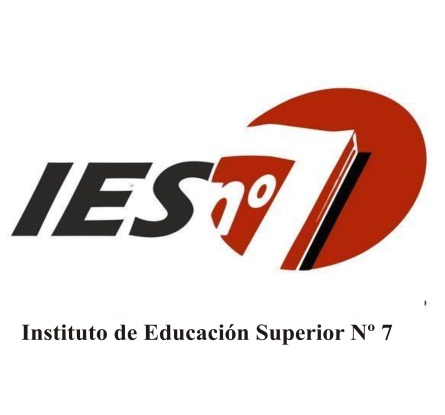 PROFESORADO DE EDUCACIÓN SUPERIOR EN CIENCIAS DE LA EDUCACIÓNESPACIO CURRICULAR; DIDÁCTICA Y TEORÍA DEL CURRICULUMCURSO: 2ºPROFESOR; ADRIANA CUCATTOAÑO: 2021REGIMEN DE CURSADO: ANUALPROGRAMA DE EXAMEN FINALCONTENIDOSDidáctica. Hacia una caracterización del objeto de estudio de la didáctica.Didáctica general y didácticas específicas.El origen de la didáctica.Curriculum. Niveles de concreción. Modelos y enfoques de enseñanza: una perspectiva integradora.Las funciones del enseñante: procedimientos, técnicas, estrategias.La programaciónDistintas formas de planificar. Las variables de la planificación de la enseñanza.Evaluación. Tipos, funciones.RÉGIMEN DE CORRELATIVIDADES PARA RENDIRSEGUNDO AÑOBIBLIOGRAFÍAAnijovich, R; Mora, S. (2009) “Estrategias de enseñanza” Buenos Aires, Argentina. AiqueAnijovich, R. (2012) “Transitar la formación pedagógica” Buenos Aires. Argentina. Paidós.Camilloni y otros. (2006) “Corrientes didácticas contemporáneas” Buenos Aires, Argentina. Paidós.Carusso, M; Dussel,I. (2001) “De Sarmiento a Los Simpsons” Buenos Aires, Argentina. Kapelusz.Feldman, D. (2010) “Didáctica general” Buenos Aires, Argentina. Ministerio de Educación de la Nación.Salinas, D. (1994) “Teoría y desarrollo del curriculum” Málaga. Aljibe.PARA RENDIRDEBE TENER APROBADADidáctica y Teoría del CurrículumPedagogíaHistoria General de  y la Pedagogía